- 2 -หมายเหตุ 	1.  ผู้ได้รับอนุญาตให้ไปศึกษาต่อต้องรายงานผลการศึกษาทุกภาคเรียน ตามแบบฟอร์มนี้ภายใน 30 วัน		     นับแต่วันเปิดภาคเรียนในภาคต่อไป		2.  การรายงานให้รายงานต่อผู้บังคับบัญชาขั้นต้น หรือหัวหน้าฝ่ายบุคลากร และแต่กรณีเพื่อรายงานต่อ		     ผู้อำนวยการ		3.  ผู้ไม่รายงานผลการศึกษาตามแบบรายงานนี้ ถือว่าไม่ปฏิบัติตามข้อบังคับและระเบียบของ สสวท.		     อาจได้รับพิจารณาโทษทางวินัย ตามข้อบังคับและระเบียบของ สสวท.  THE INSTITUTE FOR THE PROMOTION OF TEACHING SCIENCE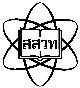 AND TECHNOLOGY ACADEMIC ENROLLMENT AND TERM REPORTHR.3-05TO BE COMPLETED BY STUDENT1. Name………………………………………………………………………………………………………...………..…….2. Academic Institution………..……....…………………………………………..……….………………………………..              Address…………………………...…………………………………………………………………………………              City………………….….………..State…………………………………….Zip Code……………………………              Country……………….….………..…………………………………………………………………………………              Degree…………….….………..…………Major……………………………Minor………………………………3. Academic Advisor              Name…………………………...……………………Title………………………………………………………….              Department…………………………………………………………………………………………………………              E-mail Address : …………………………………………………………………………………………………...4. I have registered for the following courses this                              Semester   20 ……………………………..    Fall         Winter         Spring         Summer                  Quarter      20 ……………………………..                                                                                                            Trimester    20 …………………………….     Starting Date…………………………………………….Ending Date…………………………………………………..Course No.Course TitleCreditsCredit/AuditRemark5. Credits Required for Degree : Course work CR……………………Thesis/Dissertation CR……………………….6. Total Credits Earned to Date : Course work CR……………………Thesis/Dissertation CR……………………….7.            have taken preliminary/comprehensive/qualifying exam/other on………………….……………………                  plan to take preliminary/comprehensive/qualifying exam/other on………………….…………………..               have begun working on my thesis/dissertation on………………….……………………………………..               plan to begin working on my thesis/dissertation on………………….…………………………………….8.  Anticipated Date of Degree completion………………………………………………………………………………..     Signature of Student…………………………………………………………..Date…………………………………….     Current Address……………………………………………………………….City……………………………………..     State……………………………Zip Code……………………………………Country…………………………………     E-mail Address : ……………………………………………………………………………….....................................9. Attach a copy of the student’s grade slip of each semester/quarter                                                                                                                                                         TO BE COMPLETED BY ACADEMIC ADVISOR10. Academic Advisor’s Rating : Student’s academic performance is      Outstanding                        Above average                     Average      Marginal                              Unsatisfactory           Other Comments :           …………………………………………………………………………………………………………………………           …………………………………………………………………………………………………………………………           …………………………………………………………………………………………………………………………           …………………………………………………………………………………………………………………………           …………………………………………………………………………………………………………………………           …………………………………………………………………………………………………………………………                                                                                 Signature of Academic Advisor…………………………………                                                                                                                           Date…………………………………